Publicado en  el 23/02/2017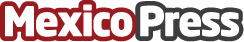 Televisa registra una pérdida neta del 56.7% La empresa explicó que esto se debe al aumento de 2 mil 809 millones en otros gastos por "ingresos no recurrentes en 2015".Datos de contacto:Nota de prensa publicada en: https://www.mexicopress.com.mx/televisa-registra-una-perdida-neta-del-56-7 Categorías: Nacional Finanzas Televisión y Radio Recursos humanos http://www.mexicopress.com.mx